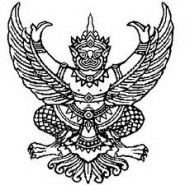 ประกาศวิทยาลัยการอาชีพนาแกเรื่อง การจัดตั้งกลุ่มชุมชนการเรียนรู้วิชาชีพ (PLC)กลุ่มที่ ๑สาขาวิชาคอมพิวเตอร์ธุรกิจ  ประจำภาคเรียนที่  ๑  ปีการศึกษา  ๒๕๖๔------------------------------------------------------------------------	ด้วยคณะกรรมการขับเคลื่อนกระบวนการชุมชนการเรียนรู้ทางวิชาชีพ (PLC) ระดับสถานศึกษา ประจำภาคเรียนที่ ๑ ปีการศึกษา  ๒๕๖๔  ได้รับจดทะเบียนการจัดตั้งกลุ่มชุมชนการเรียนรู้วิชาชีพไว้แล้ว วิทยาลัยฯ จึงออกประกาศให้ทราบดังนี้กลุ่มชุมชนการเรียนรู้วิชาชีพลำดับที่ ๑  ประจำภาคเรียนที่  ๑ ปีการศึกษา 256๔กลุ่มชุมชนการเรียนรู้วิชาชีพ   สาขาวิชาคอมพิวเตอร์ธุรกิจสมาชิกกลุ่ม3.1  นางสาวสุธิดา 	ทะนันท์3.2  นายจุลศักดิ์ 	ปัตโชติชัย  	3.3  นายชัยธวัฒน์ 	ศรีแสนวรกุล3.4  นายอภิชัย 		แสงมณี4. ผู้เชี่ยวชาญประจำกลุ่ม    นางสาวสุธิดา ทะนันท์ผู้บริหาร  นายบรรจง พลขันธ์สถานที่ประชุมกลุ่ม   ห้องพักครูแผนกคอมพิวเตอร์ธุรกิจ  อาคารพาณิชยกรรวันเวลาประชุมกลุ่ม	วันจันทร์     เวลา  18.30-20.30 น.จึงประกาศมาเพื่อทราบโดยทั่วกัน	ประกาศ ณ วันที่      มิถุนายน  256๔  ..........................................     (นายบรรจง  พลขันธ์)    	       ผู้อำนวยการวิทยาลัยการอาชีพนาแกแบบคำร้องขอจัดตั้งกลุ่มชุมชนการเรียนรู้ทางวิชาชีพ (PLC)วิทยาลัยการอาชีพนาแก				วันที่...........................................เรื่อง	ขอจัดตั้งกลุ่มชุมชนการเรียนรู้ทางวิชาชีพ (PLC)  ประจำภาคเรียนที่ ๑ ปีการศึกษา ๒๕๖๔เรียน    ประธานคณะกรรมการดำเนินงานขับเคลื่อนชุมชนการเรียนรู้ทางวิชาชีพ (PLC)	ด้วยข้าพเจ้า นายจุลศักดิ์  ปัตโชติชัย ตำแหน่ง  ครู  สาขาวิชาคอมพิวเตอร์ธุรกิจมีความประสงค์ขอจดทะเบียนจัดตั้งกลุ่มชุมชนการเรียนรู้วิชาชีพ (PLC) ประจำภาคเรียนที่  ๑ ปีการศึกษา ๒๕๖๔ มีรายละเอียดดังนี้กลุ่มชุมชนการเรียนรู้วิชาชีพ   “คอมพิวเตอร์ วก.นาแก”สมาชิกกลุ่ม2.1 นายจุลศักดิ์ 	ปัตโชติชัย	Model Teacher2.2 นางสาวสุธิดา 	ทะนันท์		Senior Teacher2.3 นายชัยธวัฒน์ 	ศรีแสนวรกุล 	Buddy Teacher2.4 นายอภิชัย 		แสงมณี		Buddy Teacherผู้เชี่ยวชาญประจำกลุ่ม นางสาวสุธิดา   ทะนันท์	สถานที่ประชุมกลุ่ม   ห้องพักครูแผนกวิชาคอมพิวเตอร์ธุรกิจ อาคารพาณิชยกรรมวันเวลาประชุมกลุ่ม	วันจันทร์     เวลา  18.30-20.30 น.จึงเรียนมาเพื่อทราบและพิจารณา					           (นายจุลศักดิ์  ปัตโชติชัย)                   ตำแหน่ง ครู                                                  ผู้อำนวยความสะดวกกลุ่ม PLCความเห็นรองผู้อำนวยการฝ่ายวิชาการ …………………………………………………………………………ลงชื่อ...........................................    (นางสาวสุธิดา   ทะนันท์) ครูชำนาญการพิเศษ ทำหน้าที่ รองผู้อำนวยการฝ่ายวิชาการประธานคณะกรรมการดำเนินงานขับเคลื่อนชุมชนการเรียนรู้วิชาชีพลงชื่อ...........................................  (นายบรรจง  พลขันธ์)   						   ผู้อำนวยการวิทยาลัยการอาชีพนาแก